附件2询价采购报价表供应商：(盖章)       法定代表人或其委托代理人：(签字或盖章)           年     月    日序号图片（仅供参考）项目名称具体要求数 量（枚）单 价（元/枚）1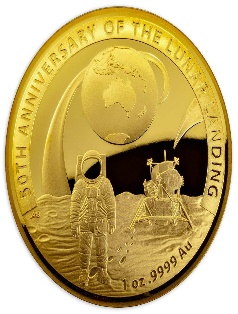 金币采购重量：单枚重量为10克；材质：千足金；刻字：“大乐透上市15周年”（字体样式由体彩中心提供）；包装：定制具有体彩相关元素的包装盒（具体以双方沟通为准）52枚2总价（大写）